dannum ‘твердыня’Ср. dannu ‘solid, strong’ (CAD D 92), dannatu ‘fortress, fortified place’ (CAD D 87).i 34-37at-ta te-ep-te₉ pu-šu-uq ša-du-i ša sí-ik-k[u-ur-šu we-r]u-ú gišig-sú na4 zi-im-r[i-li-im p]é-ti-wu gišigḫi.a dan-nimša s[í-ik-ku-ur-ši-na we-ru]-⸢ú⸣ gišig-sí-na na4Ты ведь отверз горную теснину,Зас[ов ее – ме]дь, створ ее – камень.Зимр[и-Лим, от]верзающий двери твердыни, З[асов их – мед]ь, створ их– камень.dīrum ‘вечность’Ср. dūru ‘eternity’ (CAD D 197), dār ‘ever, continuously’ (CAD D 107); dāru(m) I ‘Dauer, Ewigkeit’ (AHw 164).i 2[...…] ⸢x⸣ a-na di-ri šu-ma-aš-šu lu-uš-ta-aš-ni[……] хочу навеки прославить его имя!enēnum ‘жалость’Ср. enēnu ‘to pray, ask for mercy’ (CAD E 162) [G-порода – только в лексических списках].iii 2la-bi-iš ap-lu-uḫ-tam ik-ki-ib-šu e-né-nuВ панцирь одет, жалость для него под запретом.sagārum (i/i) ‘опалять?, вспыхивать?’Ср. арб. sjr ‘to heat the oven, kindle fire in it’ (Lane 1308) и арам. šgr ‘to heat, etc.’ (LSyr. 756, DJBA 1109, Jastrow 1522).i 32pu-tam ta-an-pí-iḫ-tam is-g[i-ir] ⸢i⸣-ša-at 
qa-ab-limЧело пожаром охват[ил] пыл битвы…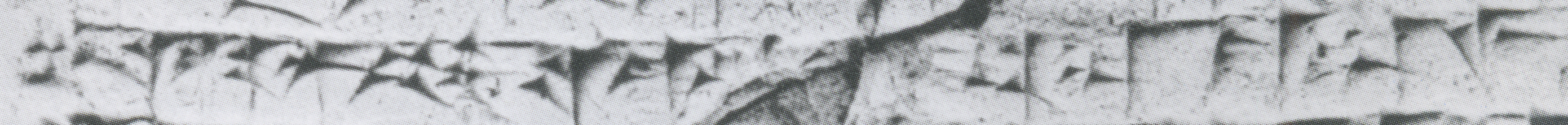 ii 40la is-gi-ru i-ša-at qa-ab-li-kaЕй богу, не разгорелся еще огонь твоей битвы!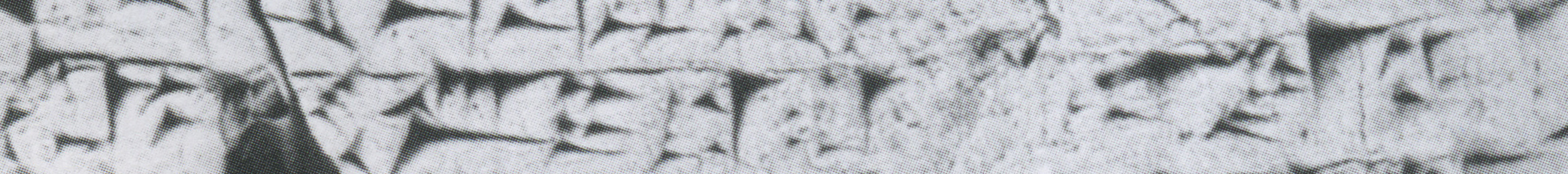 šabûm ‘громогласный’Ср. šapû(m) I ‘dicht, dick’ (AHw. 1176), šapû(m) II ‘dicht, dick, laut sein, werden’ (AHw. 1177); šapû A ‘padded (?), thick (?)’ (CAD Š/1 487), šapû B ‘swelling (?), massing (?)’ (CAD Š/1 487), 
šapû A (šabû, šepû) v. ‘to flicker(?), burn fitfully(?), flare, to surge, swell up and down (said of a voice), to billow, roll in (said of smoke, clouds, darkness’ (CAD Š/1 487); W. Lambert, BCM, p. 470: “CAD is wrong to merge šapû of visual phenomena with šabû/šebû of auditory phenomena”.i 16lugal ša-bé-e-em ú-ša-ar-bi-maЦаря громогласного он возвысил... .i 27diškur ša-bu-ú ri-gi-im-šu id-diИспустил свой рев Адад громогласный!šârum (ū) ‘гневаться, неистовствовать’Ср. šēru ‘terrible, devastating, fierce’ (CAD Š/2 331) ; PCS *šwr ‘to attack’ (DUL 828) или арб. ṯwr ‘to become roused, excited, provoked (about anger)’ (Lane 364), ‘assaillir avec colère et impétuosité’ (BK 241).iii 22[x x] šu-[x] i-šu-ur-ru ul-mu[……] бердыши ярятся.šiwītum ‘жар’Ср. šam/wû ‘to become roasted, to roast’ (CAD Š/1 350), šiwītu mng. unkn. (CAD Š/3 147).iii 19-20ṣa-ab-tu ši-ru-šu-nu i-ša-tamka-ar-šu-šu-nu ši-wi-tam la-am-duОгнем их плоть распалилась, Нутро их жар познало.tanpiḫtum ‘разжигание, пожар’Ср. napāḫu D ‘to light fires’ (CAD N/1 268).i 32pu-tam ta-an-pí-iḫ-tam is-g[i-ir] ⸢i⸣-ša-at 
qa-ab-limЧело пожаром охват[ил] пыл битвы…zērtum ‘ненависть, вражда’Ср. zērāti pl. tant. ‘hostilities, hatred’ (CAD N/1 268); zē/īrātu(m) ‘Gehässiges, Feindseligkeiten’ (AHw. 1520).iv 4-5[ša zi-im-ri]-li-im i-pu-lu ze-er-tam[ú-u]l ib-lu-ṭú šu-nu im-tu-tu[Те, кто Зимри]-Лиму ответили враждою,[Н]е остались они в живых – погибли!Темные местаi 8-10[…… pé-t]i-wu giššukur mu-wa-⸢x-x⸣-di[…… ma-a-tim] e-li ma-a-tim[zi-im-ri]-li-im pé-ti-wu giššukur ⸢mu-wa-x-x⸣-di[…… об]нажающий копье ……,
[Захватывающий cтрану] за страною,[Зимри]-Лим, обнажающий копье ……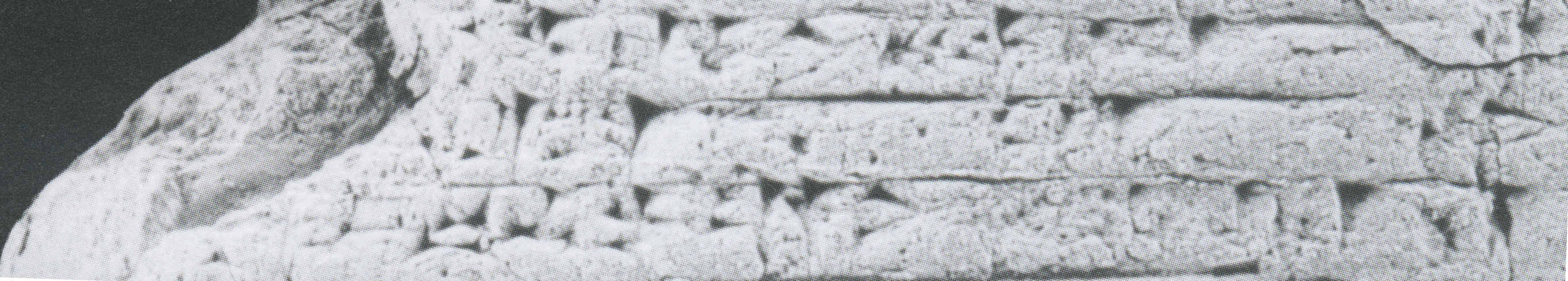 ii 41-42ḫu-ur-[x-(x)] ṣí-il-lu gišḫi.a qí-iš-timgu-šu-r[u x] ⸢x⸣ az zi im giš? la ḫi ru li-ša-an pa-ši-im…[…] сень дерев леса,Ствол[ы …]……… лезвие секиры.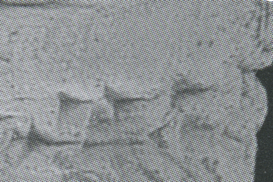 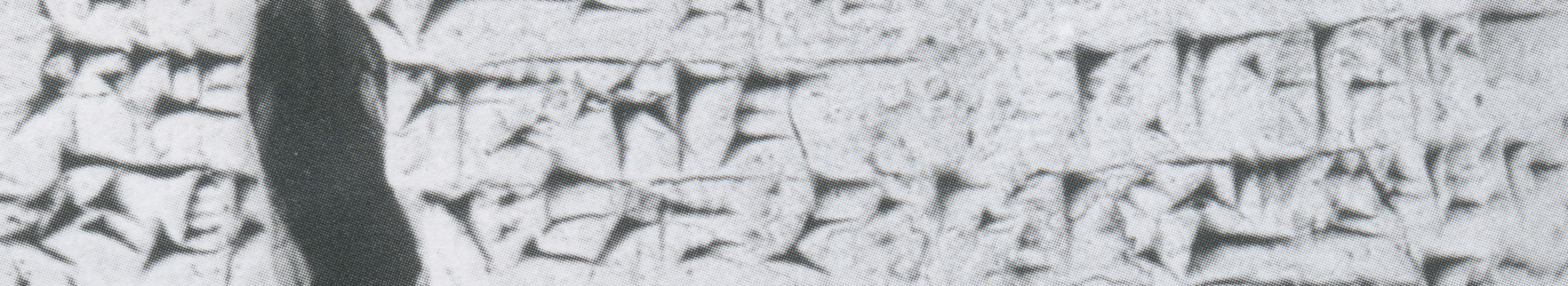 iii 4šu-ul-pu-tu sú-up-pu-ḫu uB-Bu-ú anšeḫi.aОслы перебиты, рассеяны, ……iii 10-11e-si-ik it-ti re-di-i ka mi? ma iš šu UŠra-ab-bu ma-ia-ru wa-ṣú-šuНазначен с воинами …………………… его выступленье.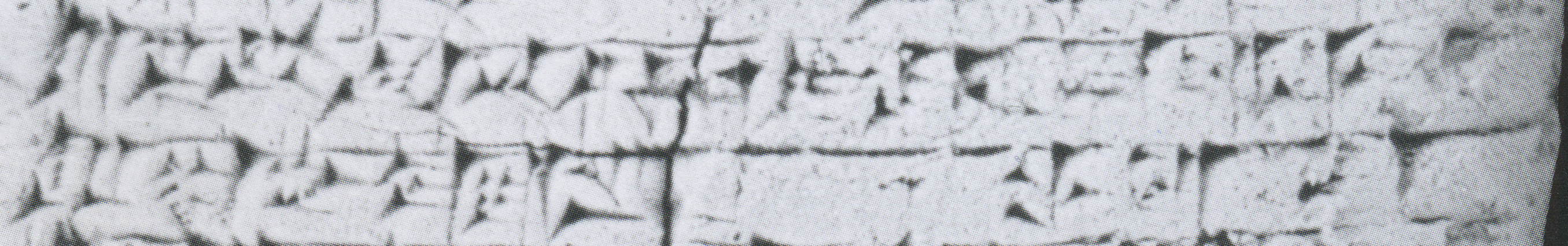 iii 49ša i-ti-qú ṣe-di-ir […………]Кто пройти пытался ……[……]